Correctiesleutel 23 maart 2020	              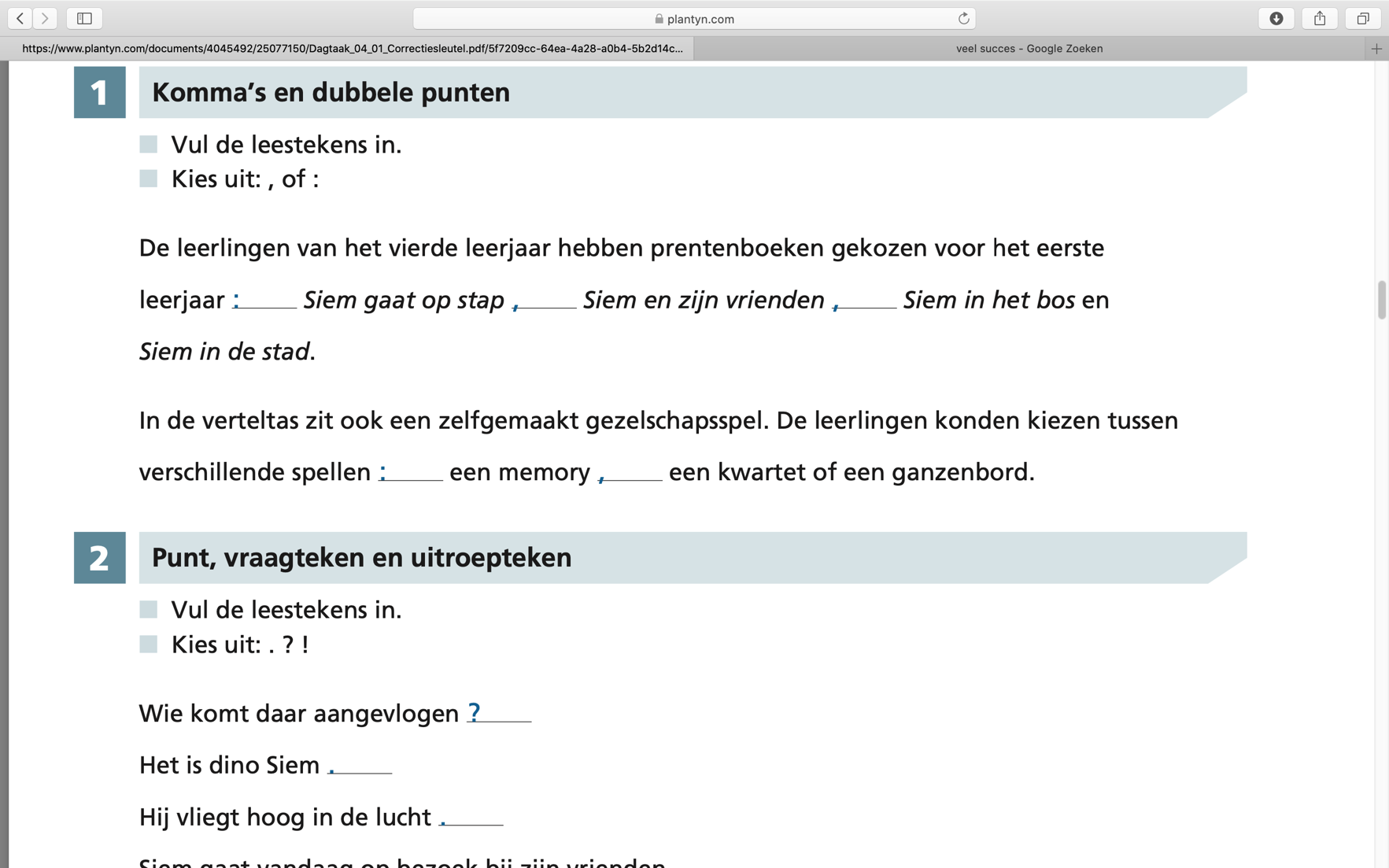 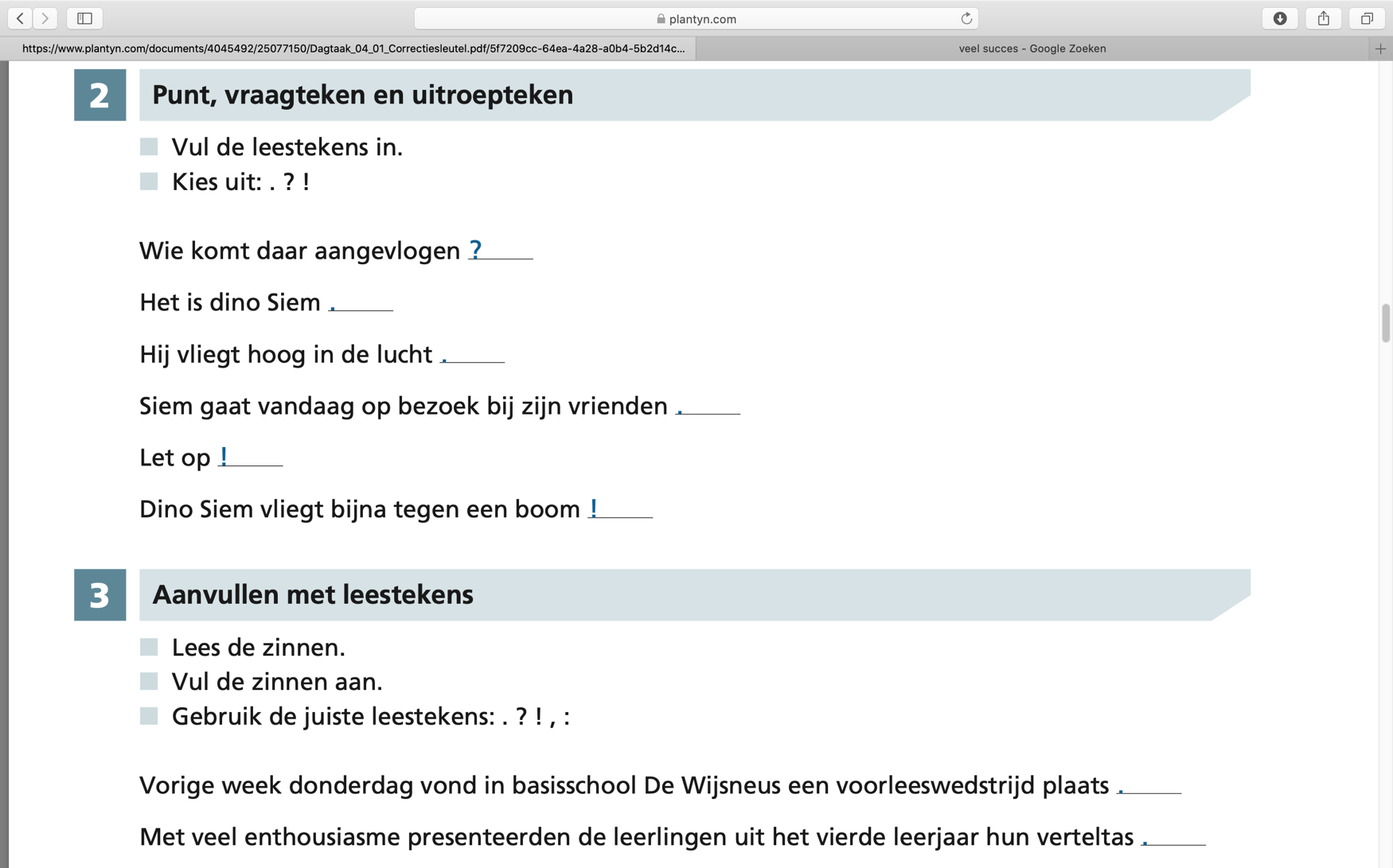 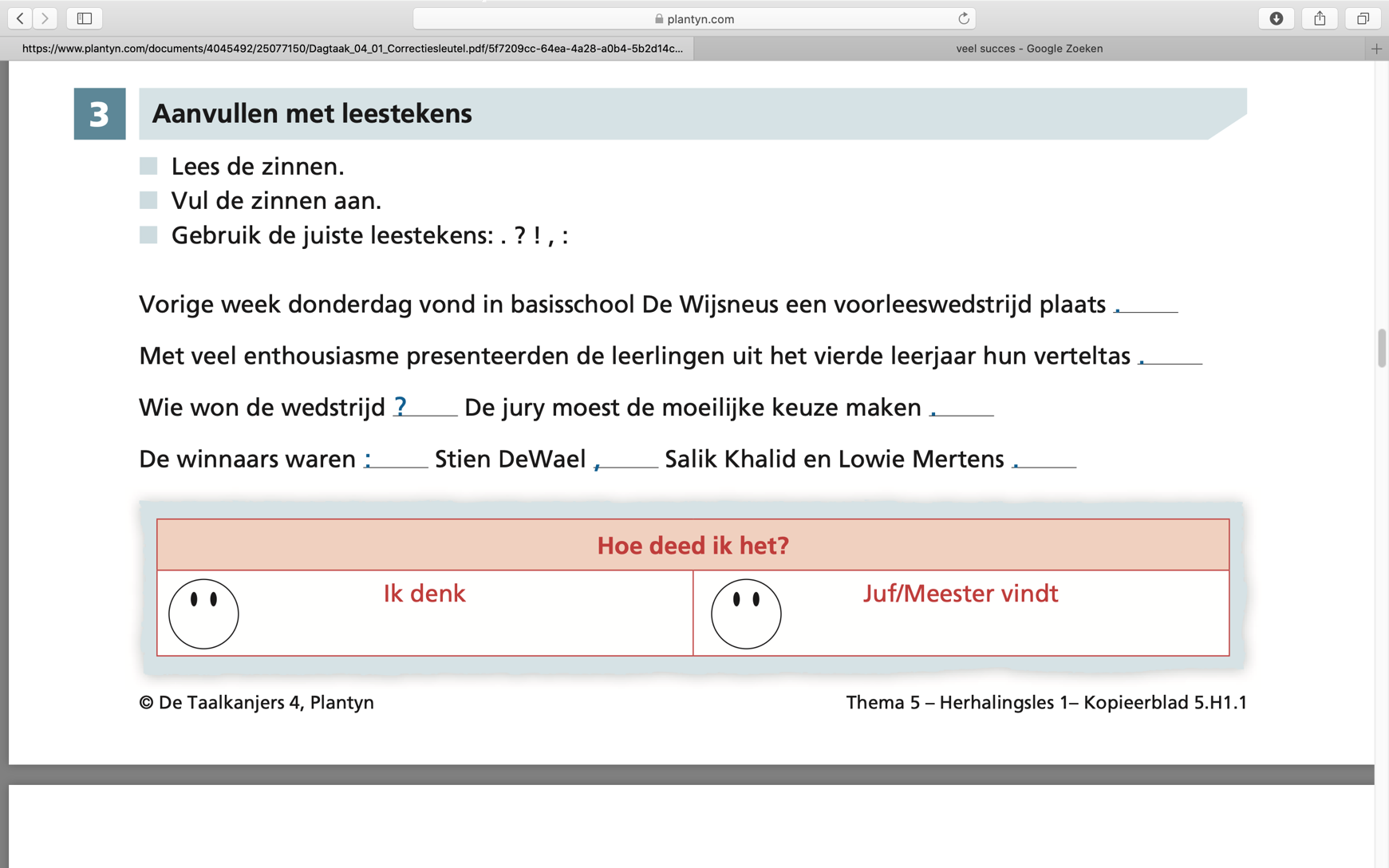 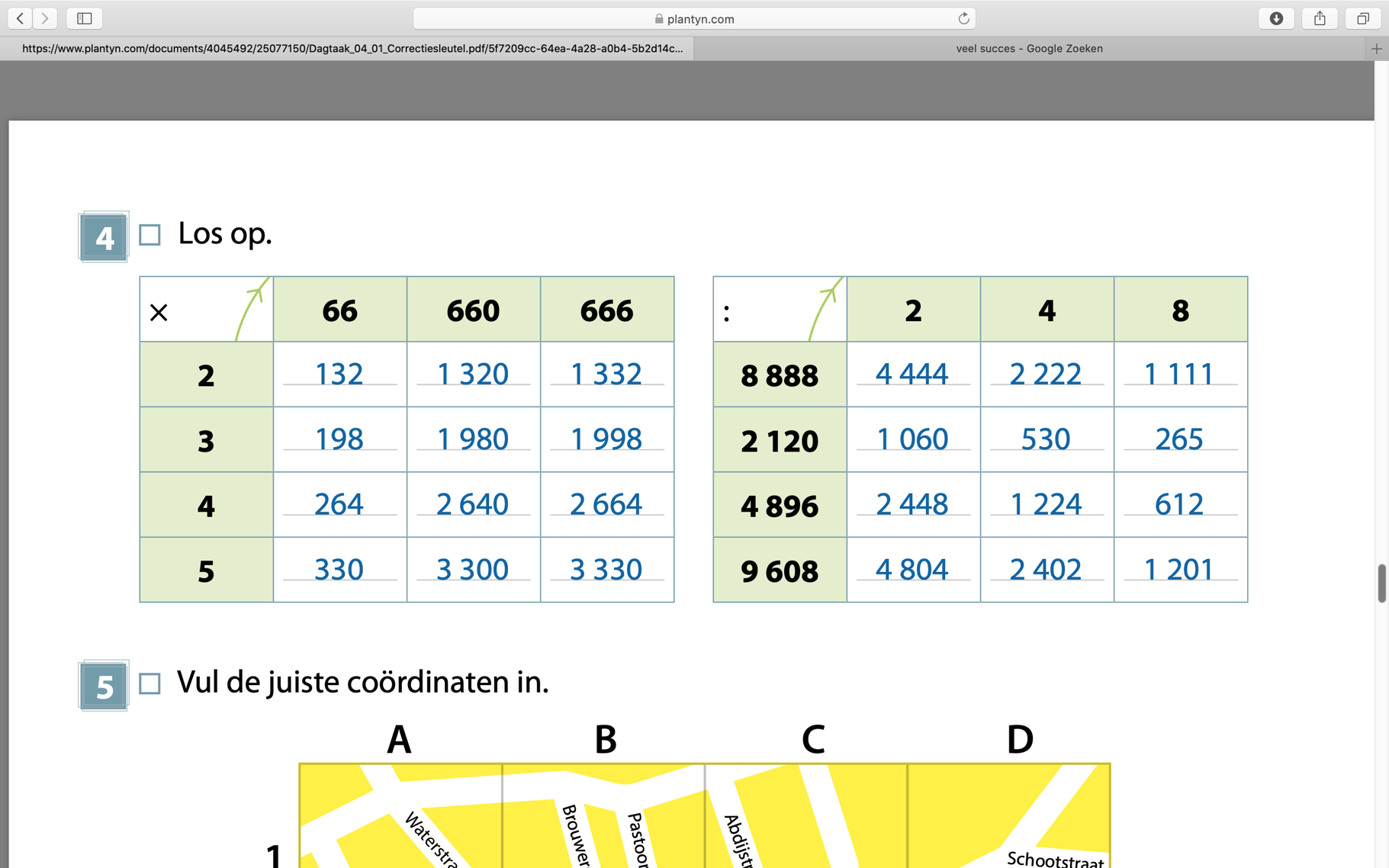 Los op. Maak gebruik van de geleerde tussenstappen.1,6 + 1, 2 = 2,81,7 – 0,2 = 1,52,4 – 1,3 = 1,11,1 + 0,9 = 22,5 + 0,5  = 3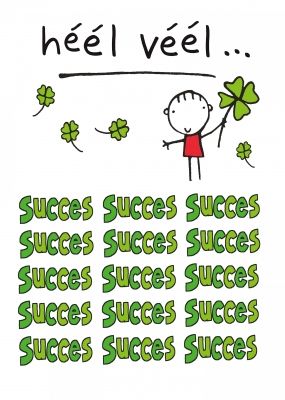 9,9 – 4,3 = 5,64,5 – 0,6 = 3,90,8 + 0,3 = 1,15,8 – 0,8 = 54 – 0,2 = 3,85 – 1,3 = 3,74,2 + 1,9 = 6,1